Anti-racism e-learning course 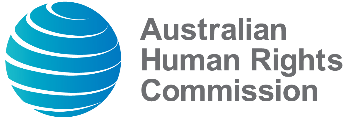 Training OverviewOur Anti-racism e-learning course is aimed at improving participants’ understanding and awareness of racism and its impacts as well as their ability to address racist behaviours in their daily-life and the workplace. Key content covered includes: definitions of racism; race and racism in the Australia context; the impacts of racism; bystander skills; and, strategies for anti-racism action.Learning outcomes The key learning outcomes of the e-learning course are:increased understanding of racism as a notion, concept and experienceincreased understanding of race and racism in the Australian contextincreased understanding of the impacts and experiences of racismincreased ability to identify strategies and tools to address racismincreased skills to provide effective bystander action.What’s includedThe e-learning course is hosted on the Commission’s Learning Management System (LMS). All hosted e-learning course training packages include:invitation and registration servicescertificates of completionprovision of basic reporting data to the client (e.g. names of people who have completed the course, if required).CostThe self-paced Anti-racism e-learning course takes about 2-3 hours to complete. The cost of accessing the course is $59/person. Bulk discounts may be available.This package may be tailored to your organisational needs in relation to the content and duration. Additional costs may apply, depending on the extent of customisation required. To discuss your organisation’s training needs or to obtain a quote, please contact the Commission’s education team at training@humanrights.gov.au.